Everything about Australia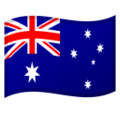 Task IV. Australian People Interesting things about Australian society.What are Australian people called?What are the indigenous Australian people called?When did the British colonisers arrive to Australia?What’s Australia’s population today?What percentage of it is Australian born?Name six famous people from Australia – a man and a woman in each category.two sportspeopletwo arts people (music, film, literature, etc...)two people in any other fields (science, society, politics, etc...)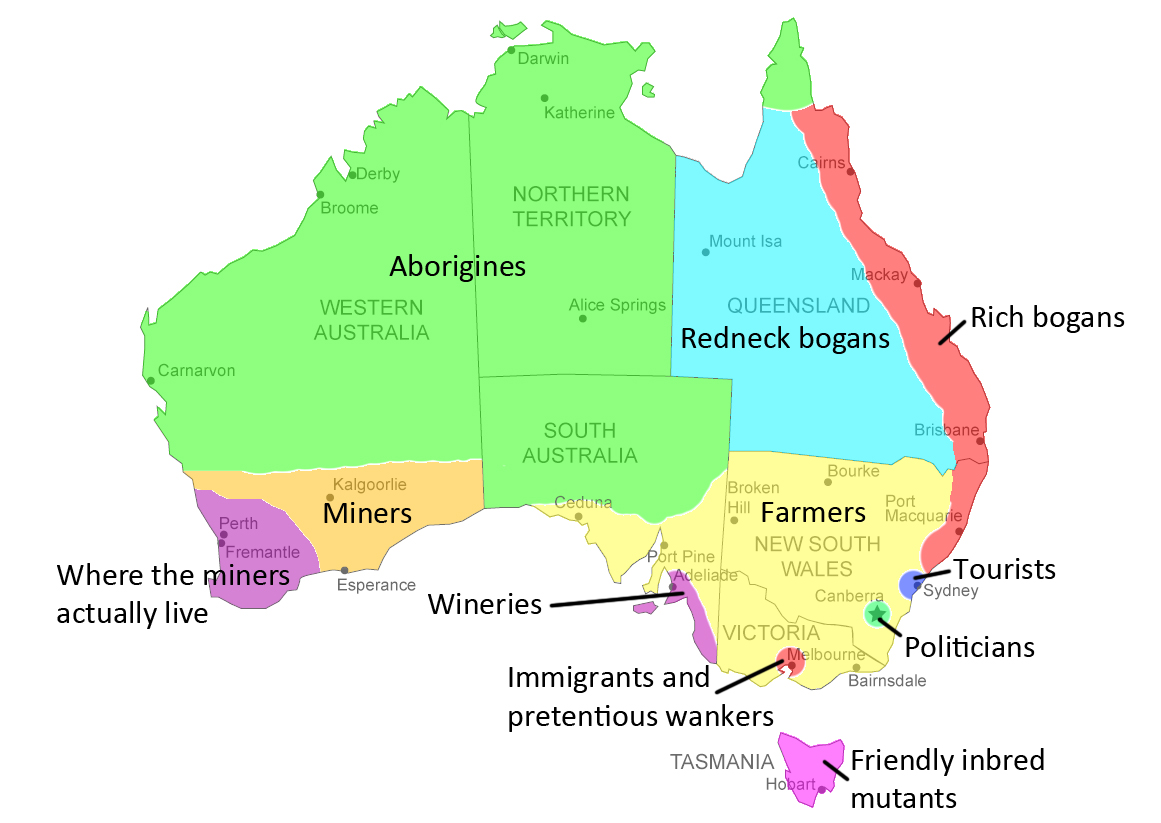 Who is/are the Australian that...?won the Australian of the Year Award in 2009?won the Olympic Women’s 100-metre freestyle three times in a row?was awarded an Order of the British Empire for his inventions in 1944?won the Nobel Prize in Physiology or Medicine in 2005?has won four Academy Awards, more than any of her fellow citizens? The deadline is Thursday 12 am.Send it to the following email address: maraz_aliz@yahoo.com